ПРАВИЛА ПОВЕДЕНИЯДля того чтобы вы могли безопасно пользоваться нашим SPA и наслаждаться отдыхом в бассейне и банях, мы составили Правила Поведения, с которыми просим предварительно ознакомиться:Большинство людей понимают необходимость выполнения правил безопасности при эксплуатации плавательного бассейна. Бассейны гидромассажные, ввиду своих небольших размеров, зачастую притупляют необходимое чувство осторожности.

Безопасность в SPA бассейне Купание в SPA бассейне  - это много удовольствия, хороший отдых и приятное время. Теплая вода ласкает тело и восстанавливает силы. Однако теплая вода может быть источником опасности, если не соблюдать правила.Люди с заболеваниями сердца, диабетом, высоким или низким давлением или другими серьезными заболеваниями, или просто сомневающиеся в состоянии своего здоровья, а также беременные женщины, не должны пользоваться SPA бассейном без консультации с врачом.Люди с кожными, глазными, венерическими инфекциями, незажившими ранами или раздражениями, не должны пользоваться SPA бассейном во избежание распространения инфекций.Принимайте душ до и после купания в SPA бассейне. Душ перед купанием смоет с кожи большое количество бактерий, а также лосьоны, дезодоранты и крема. Они снижают эффективность работы систем обеспечивающих чистоту воды в SPA бассейне.Высокая температура воды в SPA бассейне может поднять температуру ваших внутренних органов выше безопасных пределов. Рекомендуется, чтобы температура воды никогда не превышала 40oС.Нежелательно пребывание в SPA бассейне при температуре 40oС более 15 мин. Если вы хотите, продолжит купание в SPA бассейне при такой температуре, покиньте SPA бассейн на 15 минут - охладитесь на воздухе или примите душ и после этого возвращайтесь в SPA бассейн.При более низких температурах, многие люди могут находиться в SPA бассейне более продолжительное время. Если у вас возникают вопросы по этому поводу, -проконсультируйтесь с доктором.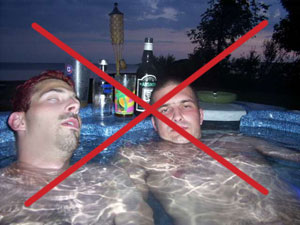 Не пользуйтесь SPA бассейном, если рядом с вами никого нет. Не находитесь в SPA бассейне во время или после принятия алкоголя. Как и при воздействии теплой воды, алкоголь расширяет кровеносные сосуды и увеличивает температуру тела. Совместное действие этих факторов может привести к нежелательным эффектам - потери сознания, сердечному приступу или падению.Использование SPA бассейна опасно во время принятия некоторых лекарств. Никогда не купайтесь в SPA бассейне после принятия наркотиков, а также лекарств вызывающих сонливость, изменение кровяного давления. При приемке лекарств, проконсультируйтесь с врачом о возможности купания в SPA бассейне.Не рекомендуется пользоваться SPA бассейном сразу же после обильного приема пищи.Не допускается втирать в кожу различные кремы и мази перед пользованием бассейном.После пользования туалетом, необходимо воспользоваться биде, перед последующим купанием в бассейне.Не допускается попадание в чашу посторонних предметов – это может вывести из строя оборудование бассейна.Не используйте для напитков стеклянную посуду в SPA бассейне или рядом с бассейном.Не используйте какие-либо электрические приборы в непосредственной близости от спа.
Будьте осторожны, и не поскользнитесь, заходя в воду, или закончив         купание.Посетители с детьми сами отвечают за безопасность детей.Просьба бережно относиться к оборудованию (за порчу оборудования взимается плата в размере его стоимости, расходов по закупке и установке). Каждый клиент несет личную ответственность за состояние своего здоровья во время отдыха.Помните, поведение детей непредсказуемо. Особенно будьте внимательны при купании детей до 5-ти лет. Ни на секунду не оставляйте детей без присмотр около SPA бассейна.

Имеет смысл обратить внимание на обучение даже маленьких детей правилам использования SPA бассейном. По мере взросления они будут понимать все больше и, беря пример с вас, будут правильно вести себя в SPA бассейне или около него. Не позволяйте детям в шутку звать на помощь. Не считайте, что ребенок в безопасности, если он уже умеет плавать или давно пользуется SPA бассейном.
Учтите, что вода засасывается в заборных отверстиях с большой силой. Будьте осторожны с длинными волосами, шейными платками и другими подобными вещами. Предупредите об этом детей.
Дети в восторге от купания в SPA бассейне  и хотят находиться в воде подольше. Однако увлеченные игрой в воде они не контролируют свое состояние. Кроме того, молодой организм может быть не приспособлен к высокой температуре. Обязательно следите за процессом купания детей. При появлении каких-то сомнений консультируйтесь с врачом.Перед купанием проинструктируйте детей, что не при каких обстоятельствах они не должны прыгать или нырять в SPA бассейн. Бассейн может показаться ребенку глубоким, но он не создан для прыжков и нырянья.Администрация  не несет ответственности за травмы и повреждения, возникшие вследствие несоблюдения правил.Правила посещения бассейна направлены на обеспечение безопасности и здоровья Вас и Ваших детей!С уважением, Администрация оздоровительного комплекса МОККО.Правила пользования Финской сауной1.  Перед заходом в горячее помещение необходимо вымыться с мылом под душем и вытереть тело досуха. Не мочить голову перед заходом в парную, чтобы не вызвать перегрева головы2.  Перед посещением сауны снимите макияж, контактные линзы, украшения и   часы.3.  В сауне запрещается использовать крема, скрабы и масла для тела.4.  Запрещается поливать камни водой, пивом или смесями с ароматическими добавками.5.  На голову надо надеть легкую шерстяную шапочку или синтетический платочек, обувь в сауну не надевают.6.  Обычно вся банная процедура занимает 2-3 часа, хотя общее пребывание в парной  не должно превышать 35-40 мин.7.  В первый заход рекомендовано пробыть в сауне не более 10 минут, при этом не производить никаких лишних движений. Находясь в сауне, надо контролировать свое самочувствие.8.  Передвижения по сауне должны быть осторожными, во избежание падения на скользком полу (пот, остатки шампуня и мыла и пр.).
9.  После первого выхода из сауны нужно сразу встать под холодный душ  и окунуться в бассейн с холодной водой. При этом в бассейн надо заходить   постепенно, а не нырять.
10.  Длительность второго пребывания в сауне чуть больше, чем в первом случае 10-12 минут. После снова следует принять холодный душ, а затем горячий, при  этом можно вымыть голову с шампунем. Завершая процедуру, рекомендуется выпить чай с травами или лимоном.
11.  Более трех раз в сауну заходить не следует. В заключение нужно отдохнуть   минимум полчаса для восстановления нормальной температуры тела.Турецкая баня улучшит кровообращение, дыхание, позволит справиться с бессонницей и лишним весом.  Кроме того, при правильном и регулярном  пользовании хамамом организм человека омолаживается и обретает тонус.Ведь неспроста баню еще в древности называли культовым местом. Считалось, что баня заряжает мощью четырех основных земных стихий - огня, воды, земли и воздуха. Температура в турецкой бане не превышает 50-55 градусов, поэтому подходит даже тем, что не посещает баню из-за чрезмерно высоких температур.Популярность хамама среди женщин объясняется следующим фактом- регулярные сеансы хамама помогают бороться с целлюлитом и лишним весом. Правильное пользование хамамом дает возможность оздоровить собственный организм лучше, чем в финской сауне. Многие люди именно турецкую баню называют идеальным способом укрепления иммунитета.Микроклимат хамама положительно воздействует на лечение ревматизма, болезней дыхательной системы. Он регенерирует кожу, улучшает циркуляцию крови в организме, способствует очистке.Правильное пользование хамамом и соблюдение всех основных правил - это залог эффективного объединения различных элементов турецкой культуры в банной процедуре, которая несет чистоту, покой, здоровье и радость общенияТурецкая баня дает возможность основательно вымыть все тело с головы до пят. Жаркие помещения, теплые или парные, души и ванны способствуют тому, что кожа очищается самым эффективным образом. Влажный пар размягчает роговой слой эпидермиса и разжижает кожный жир. В результате и омертвевшие клетки эпидермиса, и кожный жир могут быть с легкостью удалены простым трением. Можно воспользоваться банной рукавичкой, существуют и специальные приспособления из дерева или рога. С удивлением, а может быть, и с ужасом вы обнаружите катышки черной грязи на своем теле. Поверьте, тут нет никакого преувеличения! После такой кардинальной очистки открываются поры, кожа начинает гораздо лучше дышать, и из распаренного тела выходят «груды грязи».Сауна освобождает от токсиновСуществуют вполне определенные правила пользования сауной. Самое главное — правильно рассчитать время. Один еженедельный сеанс длится как минимум полтора часа и включает в себя три обязательных этапа:перед тем как войти в сауну, нужно принять горячий душ, чтобы открылись поры, и очистилась кожа (предстоит, как следует пропотеть),высушить кожу, тщательно промокнув губкой, только затем войти в кабину,отдохнуть после пребывания в кабине.Соблюдайте основные банные процедуры:Примите душ перед тем, как начинать париться. Это позволит смыть с кожи грязь и подготовит тело к банным процедурам.Возьмите в баню полотенце, на котором вы будете сидеть в парильне.Постарайтесь расслабиться и успокоиться, созерцая клубы пара. Через определенные промежутки времени освежайтесь под душем. Сочетание парильни и душа доставляет большое удовольствие и позволяет в полной мере насладиться банными процедурами.После пребывания в турецкой бане – подольше находитесь в прохладном душе.Прежде чем одеваться - полностью высохните и отдохните. В это время полезно выпить какой-нибудь охлажденный напиток или чай, а также проникнуться созерцанием и прекрасным самочувствием. После бани нужно дать порам закрыться, а телу - подсохнуть и адаптироваться к комнатной температуре.Некоторые меры предосторожностиСуществуют некоторые меры предосторожности, которые следует предпринять, чтобы надежно защитить свою кожу.
Если возникает ощущение втянутости или сухости кожи, можно распылить в кабине какую-нибудь минеральную воду с низкой степенью минерализации. Такого разбрызгивания воды, повторенного несколько раз в течение сеанса, вполне достаточно для смягчения рогового слоя эпидермиса. Беспокоиться не стоит: в данном случае обезвоживание кожи лица или тела носит преходящий характер и непременно проходит сразу после сна. Если у вас действительно очень сухая по своей природе кожа, используйте перед сеансом смесь натуральных эфирных масел, полученных из растений и растворенных в необходимой пропорции в растительном масле холодного отжима. Нанесенная на кожу, такая ароматическая смесь обладает оживляющим и антисептическим действием, смягчает роговой слой, не закупоривая при этом поры и временно восполняя потерю естественной жировой смазки.
В случае, если имеется склонность к куперозу, то следует прибегнуть к локальной защите пораженных участков кожи. Лучшее средство в данном случае - простая вода. Испаряясь, она охлаждает кожу и предотвращает временный прилив крови и расширение капилляров. К водной процедуре надо прибегать снова и снова, до тех пор, пока выступивший пот не обеспечит коже надежную защиту. Будьте крайне осмотрительны, если после сауны вам предстоит сеанс в солярии! Дело в том, что после сауны резко возрастает светочувствительность кожи, поскольку капилляры омывают базальный слой эпидермиса гораздо интенсивнее. В результате начинает образовываться в больших количествах меланин, в то время как естественная защита — кожный жир — удалена. Поэтому пребывание под ультрафиолетовыми лампами должно быть менее продолжительным, чем обычно, а эффективность процедуры будет гораздо выше.Следует также помнить о том, что с волосами при посещении сауны происходит в принципе то же самое, что и с кожей. Поэтому следует мыть голову после сауны очень мягким шампунем. Затем, слегка осушив волосы, необходимо дать им отдохнуть, чтобы они могли пропитаться кислородом и вернуть свой естественный блеск.И еще такая рекомендация: в сауне можно находиться только нагишом. Купальник категорически запрещен! Он препятствует испарению пота, не позволяя коже дышать, и создает проблему гигиенического характера. Цепочки, колье и часы необходимо предусмотрительно снять. Бижутерия способна обжечь кожу, если плотно с ней соприкасается.Находясь в сауне, лучше положить на скамейку полотенце. Оно уменьшает ощущение жара на коже, впитывая тот пот, который выделяется в месте соприкосновения с ним. Положение сидя (ноги вытянуты или прижаты к груди) хорошо тем, что оно снижает разницу температур на уровне головы и на уровне ног. Лежать на животе дольше 3-5 минут нельзя. Если задержаться в таком положении дольше, можно почувствовать себя очень плохо. Кроме того, это небезопасно для здоровья.Для того чтобы добиться глубокого очищения организма, необходимо ничего не пить во время сеанса и даже постараться воздержаться от питья в течение нескольких часов после процедуры. Если для вас это окажется невыполнимо, остановите свой выбор на минеральной воде, которая при этом не должна быть ледяной. Конечно же, ни о каком алкоголе не может быть и речи!И, наконец, в сауну надо идти натощак, по крайней мере, после еды должно пройти столько времени, сколько требуется для переваривания пищи. После сеанса было бы неразумно сразу предаваться гастрономическим утехам. Тарелка сырых овощей и фруктов, яйца или сыр — вот каким должно быть меню, а дополнить его можно стаканом воды слабой степени минерализации.Чтобы обрести хорошее самочувствие, укрепить свое здоровье и не свести на нет потрясающий эффект от сауны, необходимо придерживаться всех этих рекомендаций. Если после сауны улучшился сон, а на другой день стало легче просыпаться — это результат глубочайшего обновления и оздоровления всего организма.